Instructions for Fidget full size apronItems needed:Plain aprons (ours are from Walmart in a 2 pack for $3-4)Colored ribbon of your choiceFidget toys or chew items (Walmart munchkin fidget and coil bracelet in school supplies or car supplies)2-3 lanyards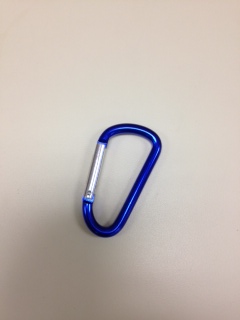 Carabiner clips or keyrings1. If you need a pocket, fold bottom of apron up2. Make small holes on each end of pocket and middle of pocket (front and back)3. Run approximately 1 ½ feet of ribbon through both holes at each area and tie in knots or bows4. Inside each pocket area, make a hole inside5. Place on keyring or carabiner clip6. Hook on lanyard if desired7. Hook on fidgets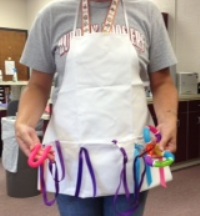 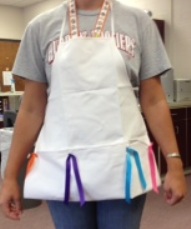 